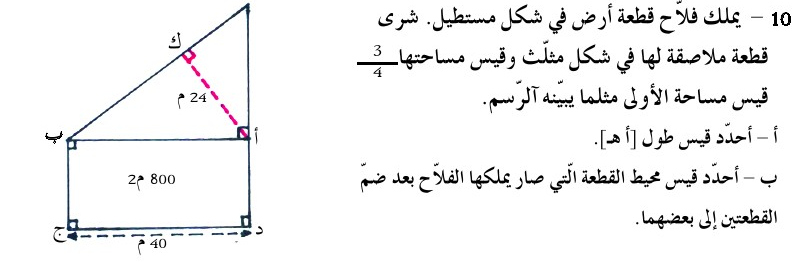 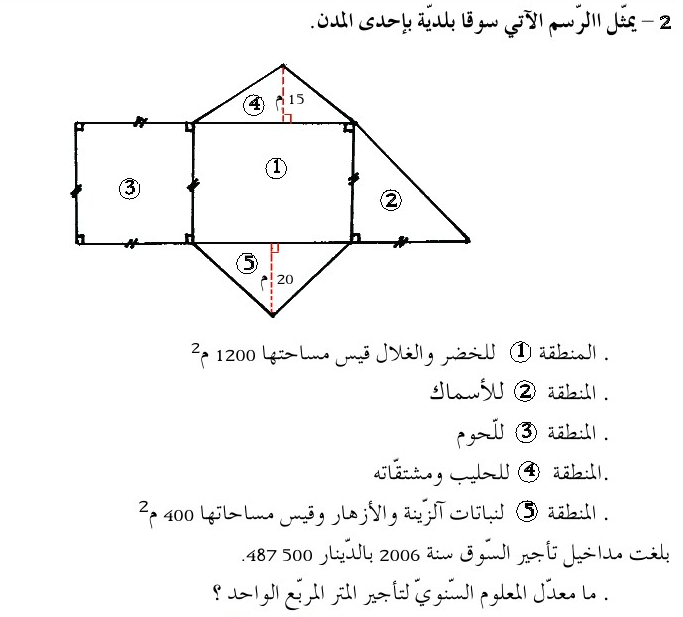 عملا موفقاالمدرسة الابتدائية بزاوية الحرثالمعلم: مفتاح رحالالتدريب على حل المسائلبتوظيف مساحة المثلث